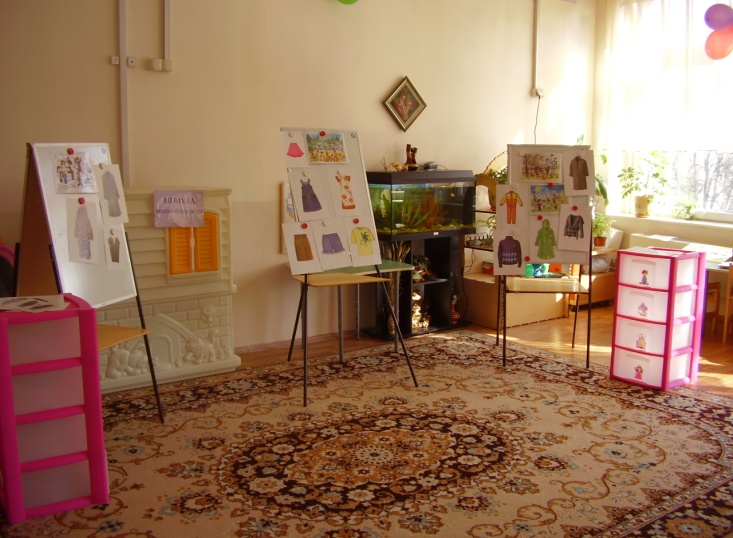 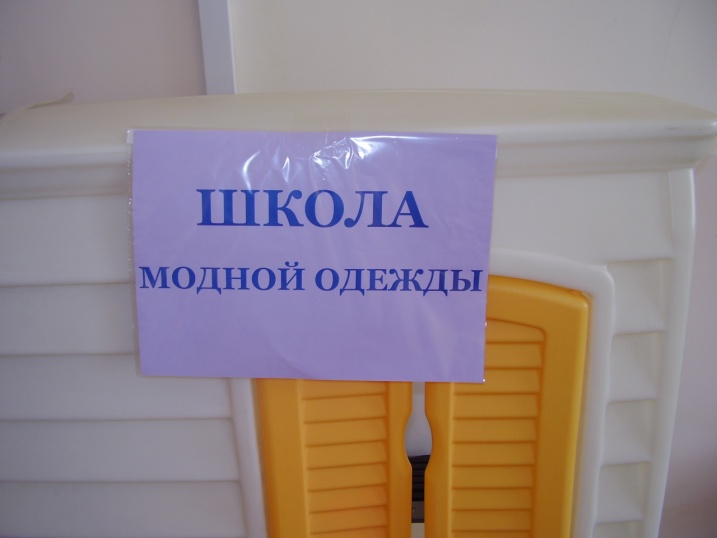 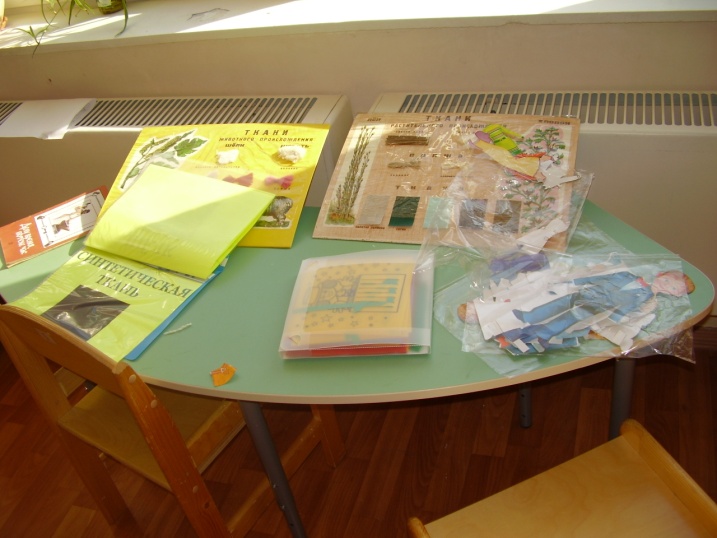 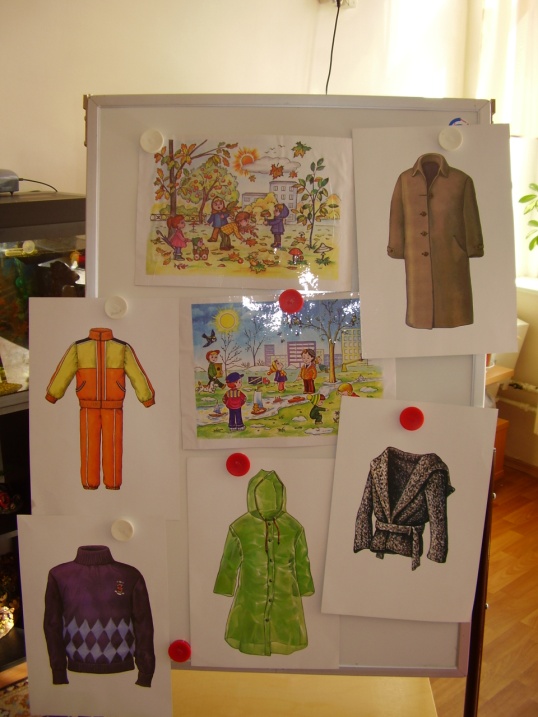 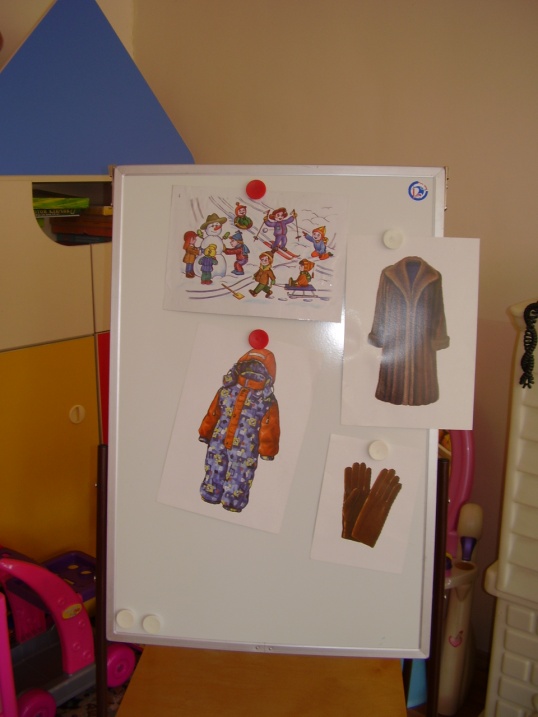 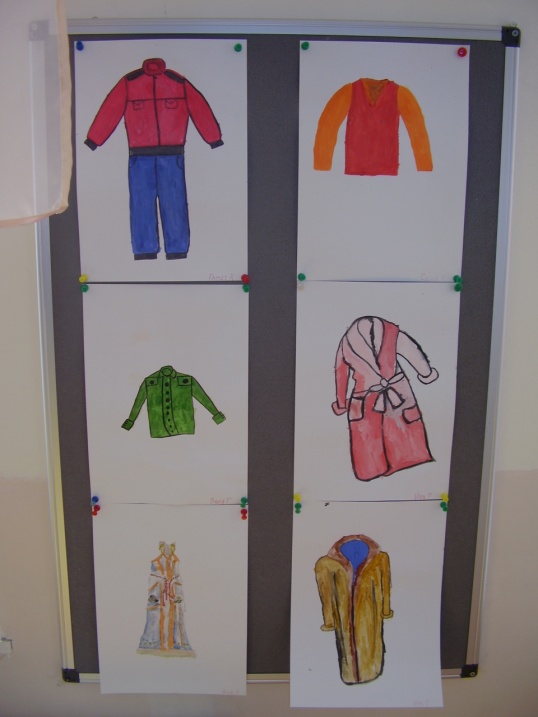 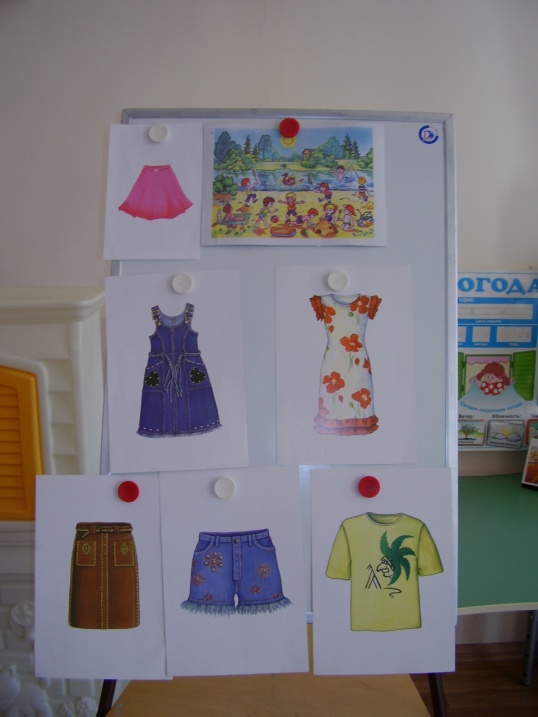 «Познание предметного мира»Комплексное занятие на тему «Ткани всякие нужны»ГОУ детский сад №48 ЮАО г. МосквыПодготовительная к школе группа №8  Март 2009 г.